Iowa Western Community College Transfer GuideIowa Western Community College/Iowa State UniversityDepartment of Agriculture and Biosystems EngineeringIndustrial TechnologyIWCC Catalog; ISU 2014-2015 CatalogThis course list is meant to act as a guide - accepted courses are subject to change. Please contact an ABE advisor (http://www.abe.iastate.edu/undergraduate-students/advising-for-ast-i-tech/) for the most up-to-date course information.To compare ISU courses with transfer courses from IWCC, you can access the transfer equivalency guide at: http://www.admissions.iastate.edu/equiv/index.php?state=iowa.Recommended Core Courses for Industrial Technology.Options are available for Manufacturing or Occupational Safety.IWCC Courses                Title                                                               Cr.           ISU CourseInterpersonal and Public Communication SkillsMathematical, Physical, and Life Sciences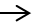 Life Sciences(3 credits needed)For a complete list of Life Science courses at ISU please visit: http://www.agstudent.iastate.edu/agriculturestudentservices/life_science.htm.Compare this list with the Transfer Equivalency guide for your institution to choose your 3 credits of life sciences.Business, Humanities, Ethics and Social SciencesFor Humanities, International Perspectives, and U.S. Diversity, accepted courses are subject to change. Please check with an ABE advisor for the most popular courses, how to double count courses to fulfill more than one academic requirement, and current updates.Humanities (3 credits needed)International Perspective(3 credits needed)U.S. Diversity(3 credits needed)Technology CoreA MAXIMUM OF 65 COMMUNITY COLLEGE CREDITS CAN BE APPLIED TOWARDS YOUR MAJOR AT IOWA STATE UNIVERSITYENG 105Composition I3ENGL 150ENG 106Composition II3ENGL 250SPC 112Public Speaking3SP CM 212MAT 211Calculus I5MATH 165PHY 156General Physics I5PHYS 111PHY 157General Physics I LabCHM 122Introduction to General Chemistry3CHEM 163Introduction to General Lab1CHEM 163LBIO 105Introductory Biology4BIOL 101      ORBIO 112General Biology I4BIOL 2T**      ORBio 113General Biology II4BIOL 2T**ECN 130Principles of Microeconomics3ECON 101ACC 121Principles of Accounting I3ACCT 284MUS 100Music Appreciation3MUSIC 102REL 101Survey of World’s Religions3RELIG 205EDU 235Children’s Literature3HD FS 240HIST 110West Civ: Ancient to Early Modern3HIST 201HIST 111West Civ: Early Modern to Present3HIST 202HIST 151U.S. History to 18773HIST 221HIST 152U.S. History since 18773HIST 222PHI 101Introduction to Philosophy3PHIL 201PHI 105Introduction to Ethics3PHIL 230DRA 101Introduction to Theatre3THTRE 106MUS 100Music Appreciation3MUSIC 102REL 101Survey of World Religions3RELIG 205ANT 105Cultural Anthropology3ANTHR 201HIST 110West Civ: Ancient to Early Modern3HIST 201HIST 111West Civ: Early Modern to Present3HIST 202POL 121International Relations3POL S 241POL 135World Politics3POL S 251FLS 142Elementary Spanish II*4SPAN 102* or higher level of foreign language courseEDU 235Children’s Literature3HD FS 240EDU 245Exceptional Learner3SP ED 250ECE 287Exceptional Learner3SP ED 250PSY 261Human Sexuality3HD FS 276SOC 115Social Problems3SOC 235EGR 165Engineering II3TSM 115